Уважаемые руководители!Тревожная эпидемиологическая ситуация, вызванная глобальным распространением новой коронавирусной инфекции (COVID-19), требует от государственных органов власти, медицинских учреждений, образовательных организаций, всех структур общества максимальной консолидации усилий для снижения рисков распространения COVID-19. В связи со сложной эпидемиологической обстановкой педагогические работники образовательных организаций могут пройи курсы повышения квалификации по теме «Особенности работы образовательной организации в условиях сложной санитарно-эпидемиологической обстановки и актуальные технологии организации образовательного процесса». Содержательная часть курсов основывается на последних рекомендаций Роспотребнадзора и Министерства просвещения РФ. Содержание курсов непрерывно обновляется с учётом изменения требований и внешних условий.Курсы проводятся дистанционно в объёме 36 и 72 часов.Количество часов – 36/72Начало обучения – 21 декабря 2020г., 25 января 2021г. Стоимость обучения зависит от количества человек в заявкеДо 15 человек – 1000/2000р.15-25 человек – 700/1000р.Более 25 человек – 600/900р.Ждем Ваши заявки и вопросы по тел. 8-34-253-65004, 65003, 65006, 89526413511Оставить заявку на обучение можно по электронным адресам: vti_pedagogika@mail.ru, pbiot@mail.ru 
На основании каких законов необходимо пройти обучению по коронавирусу COVID-19 для сотрудников сферы образования?Необходимость прохождения курсов обусловлена статьей 41 «Охрана здоровья обучающихся» Федерального закона «Об образовании в Российской Федерации» от 29.12.2012г. № 273-ФЗ, в целях обеспечения охраны жизни и здоровья обучающихся в образовательных учреждениях. Необходимость обеспечения здоровья обучающихся также отмечена в соответствующих профессиональных стандартах:«Педагог (педагогическая деятельность в сфере дошкольного, начального общего, основного общего, среднего общего образования) (воспитатель, учитель)» - Приказ Минтруда России от 18.10.2013г. № 544н«Педагог-психолог (психолог в сфере образования)» - Приказ Минтруда России от 24.07.2015г. № 514н «Педагог профессионального обучения, профессионального образования и дополнительного профессионального образования» - Приказ Минтруда России от 08.09.2015г. № 608н«Специалист в области воспитания» - Приказ Минтруда России от 10.01.2017г. № 10нНижеперечисленные нормативные акты определяют обязанность руководства обеспечить готовность образовательных, социальных, медицинских, транспортных, жилищно-коммунальных организаций к работе в осенне-зимний период года:- Письмо Федеральной службы по надзору в сфере защиты прав потребителей и благополучия человека и Министерства просвещения РФ от 07.02.2020г. № 02/1814-2020-23/СК-32/03 «О направлении информационных материалов» - Постановление Главного государственного санитарного врача РФ от 22.05.2020г. № 15 «Об утверждении санитарно-эпидемиологических правил СП 3.1.3597-20 «Профилактика новой коронавирусной инфекции (COVID-19)»- Постановление Главного государственного санитарного врача РФ от 30.06.2020г. № 16 «Об утверждении санитарно-эпидемиологических правил СП 3.1/2.4.3598-20 «Санитарно-эпидемиологические требования к устройству, содержанию и организации работы образовательных организаций и других объектов социальной инфраструктуры для детей и молодежи в условиях распространения новой коронавирусной инфекции»- Постановление Главного государственного санитарного врача Российской Федерации от 13.07.2020г. № 20 «О мероприятиях по профилактике гриппа и острых респираторных вирусных инфекций, в том числе новой коронавирусной инфекции (COVID-19) в эпидемическом сезоне 2020-2021 годов»- Постановление Главного государственного санитарного врача РФ от 16.10.2020 г. № 31 «О дополнительных мерах по снижению рисков распространения СОVID-19 в период сезонного подъема заболеваемости острыми респираторными вирусными инфекциями и гриппом»- Методические рекомендации Роспотребнадзора РФ от 08.05.2020г. МР 3.1/2.4.0178/1-20 «Рекомендации по организации работы образовательных организаций в условиях сохранения рисков распространения COVID-19»- Письмо Министерства просвещения РФ от 09.10.2020 г. № ГД-1730/03 «О рекомендациях по корректировке образовательных программ» (Рекомендации об организации в организациях, реализующих образовательные программы начального общего, основного общего, среднего общего образования, корректировки указанных программ в условиях распространения новой коронавирусной инфекции).В связи с этим возникла необходимость в образовательных организациях: - Организовать обучение персонала общеобразовательных организаций мерам личной профилактики гриппа и коронавирусной инфекции среди детей.- Обучить педагогический состав мерам по выявлению в процессе занятий детей с признаками гриппа и коронавирусной инфекции- Обеспечить учителей инструкциями по мерам изоляции и информированию родителей- Обеспечить соответствие образовательного процесса санитарными требованиями в области обеспечения здоровья обучающихся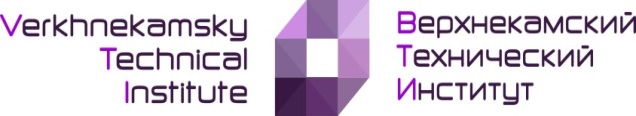                                                     Частное учреждение дополнительного профессионального образования                  «Верхнекамский технический институт»